Communion : Tu es là présent, livré pour nous. Toi le tout petit, le serviteur.Toi, le Tout Puissant, humblement tu t'abaisses.Tu fais ta demeure en nous Seigneur.1. Le pain que nous mangeons, le vin que nous buvons, c'est ton corps et ton sang,Tu nous livres ta vie, tu nous ouvres ton cœur,Tu fais ta demeure en nous Seigneur.2. Par le don de ta vie, tu désires aujourd'hui, reposer en nos cœursBrûlé de charité, assoiffé d'être aimé,Tu fais ta demeure en nous Seigneur.3. Unis à ton amour, tu nous veux pour toujours, ostensoirs du Sauveur,En notre humanité, tu rejoins l'égaré,Tu fais ta demeure en nous Seigneur.Chant d’envoi :  1 - La première en chemin, Marie tu nous entraînesA risquer notre "oui" aux imprévus de Dieu.Et voici qu'est semé en l'argile incertaineDe notre humanité, Jésus Christ, Fils de Dieu.Marche avec nous, Marie, sur nos chemins de foi, Ils sont chemins vers Dieu, ils sont chemins vers Dieu. (bis)2 - La première en chemin, joyeuse, tu t'élances,Prophète de celui qui a pris corps en toi.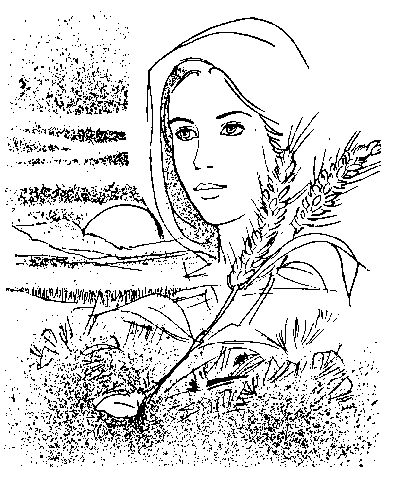 La Parole a surgi, tu es sa résonanceEt tu franchis des monts pour en porter la voix.Marche avec nous, Marie, aux chemins de l'annonce,Ils sont chemins vers Dieu, ils sont chemins vers Dieu. (bis)3 - La première en chemin, brille ton espéranceDans ton cœur déchiré et la nuit du tombeau.Heureuse toi qui crois d'une absolue confiance ;Sans voir et sans toucher, tu sais le jour nouveau.Marche avec nous, Marie, aux chemins d'espérance,Ils sont chemins vers Dieu, ils sont chemins vers Dieu. (bis)16e dimanche du temps ordinaire Dimanche 19 Juillet - Cathédrale de HanoiChant  d’entrée : 1. Écoute la voix du Seigneur, Prête l'oreille de ton cœur Qui que tu sois, ton Dieu t'appelle, Qui que tu sois, il est ton Père.Toi qui aimes la vie, O toi qui veux le bonheur,Réponds en fidèle ouvrier De sa très douce volontéRéponds en fidèle ouvrier De l'Évangile et de sa paix2. Écoute la voix du Seigneur, Prête l'oreille de ton cœurTu entendras que Dieu fait grâce, Tu entendras l'Esprit d'audace.Prière pénitentielleJe confesse à Dieu Tout-Puissant, je reconnais devant mes frères, que j’ai péché en pensée, en parole, par action et par omission. Oui, j’ai vraiment péché. C’est pourquoi je supplie la Vierge Marie, les anges et tous les saints et vous aussi, mes frères, de prier pour moi le Seigneur notre Dieu.Kyrie 1. Jésus, Berger de toute humanité, Tu es venu chercher ceux qui étaient perdusPrends pitié de nous, fais-nous revenir, Fais-nous revenir à toi ! Prends pitié de nous2. Jésus, Berger de toute humanité, Tu es venu guérir ceux qui étaient malades3. Jésus, Berger de toute humanité, Tu es venu sauver ceux qui étaient pécheursGloria :	Gloire à Dieu au plus haut des cieux. Et paix sur la terre aux hommes qu’il aimeGloire à Dieu au plus haut des cieux. Gloire, Gloire, Gloire à Dieu !1. Nous te louons, nous te bénissons. Nous t’adorons, nous te glorifionsEt nous te rendons grâce pour ton immense gloire.2. Seigneur Dieu le Père tout puissant. Seigneur fils unique Jésus Christ, Seigneur Agneau de Dieu. Le fils du Père.3. Toi qui enlèves tous les péchés. Sauve nous du mal, prends pitié, Assis auprès du Père, écoute nos prières.4. Car toi seul es Saint et Seigneur. Toi seul es le Très Haut Jésus ChristAvec le Saint Esprit, dans la gloire du Père.1ère lecture : Lecture du livre du prophète Jérémie (23, 1-6)Quel malheur pour vous, pasteurs ! Vous laissez périr et vous dispersez les brebis de mon pâturage – oracle du Seigneur ! C’est pourquoi, ainsi parle le Seigneur, le Dieu d’Israël, contre les pasteurs qui conduisent mon peuple : Vous avez dispersé mes brebis, vous les avez chassées, et vous ne vous êtes pas occupés d’elles. Eh bien! Je vais m’occuper de vous, à cause de la malice de vos actes – oracle du Seigneur. Puis, je rassemblerai moi-même le reste de mes brebis de tous les pays où je les ai chassées. Je les ramènerai dans leur enclos, elles seront fécondes et se multiplieront. Je susciterai pour elles des pasteurs qui les conduiront ; elles ne seront plus apeurées ni effrayées, et aucune ne sera perdue – oracle du Seigneur.Voici venir des jours – oracle du Seigneur, où je susciterai pour David un Germe juste : il régnera en vrai roi, il agira avec intelligence, il exercera dans le pays le droit et la justice. En ces jours-là, Juda sera sauvé, et Israël habitera en sécurité. Voici le nom qu’on lui donnera : « Le-Seigneur-est-notre-justice. »Psaume : Le Seigneur est mon berger : rien ne saurait me manquer 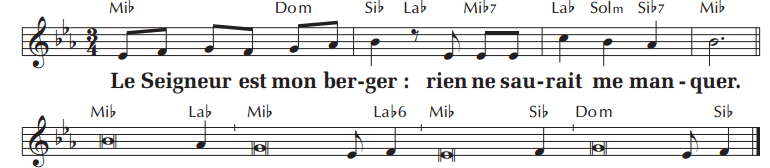 2e  lecture : Lecture de la lettre de saint Paul apôtre aux Éphésiens (2, 13-18)Frères, maintenant, dans le Christ Jésus, vous qui autre fois étiez loin, vous êtes devenus proches par le sang du - Christ. C’est lui, le Christ, qui est notre paix : des deux, le Juif et le païen, il a fait une seule réalité ; par sa chair crucifiée, il a détruit ce qui les séparait, le mur de la haine ; il a supprimé les prescriptions juridiques de la loi de Moïse.Ainsi, à partir des deux, le Juif et le païen, il a voulu créer en lui un seul Homme nouveau en faisant la paix, et réconcilier avec Dieu les uns et les autres en un seul corps par le moyen de la croix ; en sa personne, il a tué la haine. Il est venu annoncer la bonne nouvelle de la paix, la paix pour vous qui étiez loin, la paix pour ceux qui étaient proches. Par lui, en effet, les uns et les autres, nous avons, dans un seul Esprit, accès auprès du Père.Acclamation de l’Évangile :Chante Alléluia au Seigneur. Chante Alléluia au Seigneur,Chante Alléluia, chante Alléluia. Chante Alléluia au Seigneur.Mes brebis écoutent ma voix, dit le Seigneur ; moi, je les connais, et elles me suivent. Alléluia.Évangile de Jésus Christ selon saint Marc (6, 30-34)En ce temps-là, après leur première mission, les Apôtres se réunirent auprès de Jésus, et lui annoncèrent tout ce qu’ils avaient fait et enseigné. Il leur dit : « Venez à l’écart dans un endroit désert, et reposez-vous un peu. » De fait, ceux qui arrivaient et ceux qui partaient étaient nombreux, et l’on n’avait même pas le temps de manger. Alors, ils partirent en barque pour un endroit désert, à l’écart. Les gens les virent s’éloigner, et beaucoup comprirent leur intention. Alors, à pied, de toutes les villes, ils coururent là-bas et arrivèrent avant eux. En débarquant, Jésus vit une grande foule. Il fut saisi de compassion envers eux, parce qu’ils étaient comme des brebis sans berger. Alors, il se mit à les enseigner longuement.CredoJe crois en Dieu, le Père tout-puissant, créateur du ciel et de la terre. Et en Jésus-Christ, son Fils unique, notre Seigneur, qui a été conçu du Saint-Esprit, est né de la Vierge Marie,  a souffert sous Ponce Pilate, a été crucifié, est mort et a été enseveli, est descendu aux enfers. Le troisième jour est ressuscité des  morts, est monté aux cieux, est assis à la droite de Dieu le Père tout-puissant, d’où il viendra juger les vivants et les morts. Je crois en l’Esprit Saint, à la Sainte Eglise catholique, à la communion des saints, à la rémission des péchés, à la résurrection de la chair, à la vie éternelle. Amen.Prière universelle : Seigneur entends la prière, qui monte de nos cœursOffertoire : musiqueSanctus :Saint est le Seigneur, le Dieu de l’univers, Hosanna au plus haut des cieux ! (bis)Le ciel et la terre sont remplis de ta gloire, Hosanna au plus haut des cieux ! (bis)Qu’il soit béni au nom du Seigneur, celui qui est, qui était et qui vient.Hosanna au plus haut des cieux ! (bis)Notre Père : récité.Agnus : Agneau de Dieu, agneau vainqueur, prends pitié de nous, pécheurs (bis)1. Heureux qui lave son vêtement dans le sang de l’agneauIl aura droit aux fruits de l’arbre de la vie.2. Heureux qui lave son vêtement dans le sang de l’agneau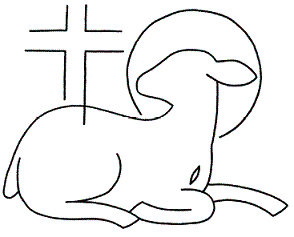 Il franchira les portes de la cité de Dieu.3. Heureux qui lave son vêtement, dans le sang de l’agneauGratuitement, il boira l’eau de la vie.